Муниципальное бюджетное дошкольное образовательно учреждение № 8 детский сад «Ромашка»          ПРИНЯТА                                                                 УТВЕРЖДАЮ     Педагогическим советом                                       Заведующий МБДОУ № 8     протокол №  __                                                       детский сад «Ромашка»     от « __» __________2016 г.                                   _____________Т.Б.Лебедева                                                                                       приказ № _______                                                                           от «___» ____________2016 г.Адаптированная образовательная программа дошкольного образования для ребенка-инвалида на 2016-2017 учебный годСодержаниеI Целевой раздел1.1.	Пояснительная записка индивидуальной адаптированной программы для ребенка-инвалида1.2.	Цели и задачи реализации Программы	1.3.	Принципы и подходы к реализации Программы	1.4.	Характеристики, значимые для разработки и реализации Программы1.5.	Планируемые результаты как целевые ориентиры освоения воспитанником ПрограммыII. Содержательный раздел2.1.	Коррекционно-образовательная деятельность в соответствии с	направлениями развития ребенка-инвалида2.2.	Организация коррекционно-развивающей деятельности дляребенка-инвалида III. Организационный раздел3.1.	Обеспеченность методическими материалами и средствами обучения и воспитания.      Приложение Годовое планирование индивидуальной коррекционно-развивающей  работы  педагога-психологаI.	ЦЕЛЕВОЙ РАЗДЕЛ1.1.	Пояснительная записка     На современном этапе в условиях внедрения ФГОС ДО интегрированного обучения и воспитания является ведущим направлением в развитии специального образования в нашей стране. Равномерному включению развивающейся в условиях недостаточности (психической, физической, интеллектуальной) личности во все возможные и необходимые сферы жизни социума, ее достойный социальный статус и самореализацию в обществе является оказание своевременной психолого-педагогической помощи детям с ограниченными возможностями на всех возрастных этапах их индивидуального развития.Организация процесса воспитания и обучения должна предусматривать реализацию индивидуальной адаптированной программы для каждого ребенка-инвалида.     Индивидуальная адаптированная программа МБДОУ № 8 детский сад «Ромашка» для ребенка-инвалида (далее - Программа) разработана на основании нормативно-правовых документов, регламентирующих функционирование системы дошкольного и коррекционного образования в Российской Федерации:-	 Федеральный закон от 29.12.2012 № 273- ФЗ «Об образовании в Российской Федерации»-	 Приказ Минобрнауки России от 17 октября 2013 г. N 1155 «Об утверждении федерального государственного образовательного стандарта дошкольного образования»-	 Комментарии Минобрнауки России к ФГОС дошкольного образования от 28.02.2014 г. № 08-249-	 Приказ Минобрнауки России от 30августа 2013 г. N 1014 «Об утверждении Порядка организации и осуществления образовательной деятельности по основным общеобразовательным программам - образовательным программам дошкольного образования»-	 Приказ Минобрнауки России от 28.12.2010 г. № 2106 «Об утверждении и введении в действие федеральных требований к образовательным учреждениям в части охраны здоровья обучающихся, воспитанников»-	 Письмо Минобрнауки России от 07.06.2013 г. № ИР-535/07 «О коррекционном и инклюзивном образовании детей»-	 Индивидуальная программа реабилитации ребенка-инвалида.  Программа разработана на основе базовых специальных коррекционных программ: Скрипник Т.В. Комплексная программа развития детей дошкольного возраста с аутизмом «Расцвет» (которая предусматривает учет современных тенденций инклюзивного образования детей с особыми потребностями, а также - новых подходов к обучению и развитию детей с расстройствами аутистического спектра); Баряевой Л. Б., Гаврилушкиной О. П., Программа воспитания и обучения дошкольников с интеллектуальной недостаточностью.; Екжановой Е.А., Стребелевой Е.А. Коррекционно-развивающее обучение и воспитание. Программа дошкольных образовательных учреждений компенсирующего вида для детей с нарушением интеллекта. 1.2. Цели и задачи реализации индивидуальной адаптированной программы для ребенка-инвалидаЦель реализации Программы:охрана и укрепление физического или психического здоровья детей, в том числе их эмоционального благополучия.всестороннее развитие ребенка дошкольного возраста в адекватных его возрасту видах детской деятельности; формирование социокультурной среды, направленной на развитие общей культуры, физических, интеллектуальных, нравственных, эстетических и личностных качеств, формирование предпосылок учебной деятельности, сохранение и укрепление здоровья детей дошкольного возраста; осуществление квалифицированной коррекции на создание развивающей образовательной среды, которая представляет собой систему условий социализации и индивидуализации детей. организация коррекционно-развивающей работы в ДОО с детьми-инвалидами в соответствии с их индивидуальными особенностями и возможностями, предусматривающей комплексное взаимодействие всех специалистов и родителей дошкольников, направленная на повышение уровня психофизического развития ребенка (интеллектуального, эмоционального, социального).Достижение поставленной цели предусматривает решение следующих задач:Формирование общей культуры, сохранения и укрепления здоровья детей дошкольного возраста, развития их физических, интеллектуальных, нравственных, эстетических и личностных качеств, в том числе предпосылок учебной деятельности. Сохранение уникальности и самоценности дошкольного детства как важного периода жизни человека. Равного доступа к образованию для всех детей дошкольного возраста с учётом разнообразия особых образовательных потребностей и индивидуальных возможностей.Развитие индивидуальных способностей и творческого потенциала ребёнка. Оказание всесторонней помощи родителям по различным вопросам воспитания, обучения и развития ребенка, содействия в социализации детей дошкольного возраста, не посещающих образовательные учреждения. Обеспечение коррекции нарушений развития и социальную адаптацию воспитанников с ограниченными возможностями здоровья	воспитывать интерес к окружающему миру, потребность в общении, расширять круг увлечений;	развивать и обогащать эмоциональный опыт ребенка;	формировать коммуникативные умения и сенсорное развитие;повышать двигательную активность ребенка;	формировать эмоционально-волевые, личностные качества, навыки  социально-адаптивного поведения;	объединить обучение и воспитание в целостный образовательный процесс на основе духовно-нравственных и социокультурных ценностей и принятых норм поведения в интересах человека, семьи, общества;создать условия для эффективного психолого-медико-педагогического сопровождения ребёнка -инвалида в ДОУ;проводить мониторинг динамики развития ребёнка, успешности в усвоении основной образовательной Программы дошкольного образования, реализуемой в ДОУ, уровня его социализации;планировать и проводить коррекционно-развивающие мероприятия, своевременно корректировать планы с учётом особенностей развития ребёнка, его соматического и физического состояния, с учётом показателей медико-психолого-педагогического обследования;оказывать помощь ребёнку в формировании у него социального опыта взаимодействия со сверстниками, взрослыми людьми и предметами окружающей действительности;подготовить ребёнка к обучению в начальной школе, предупредить возможную тяжёлую адаптацию к условиям школьной жизни;оказать помощь родителям в воспитании и обучении ребёнка- инвалида..1.3.	 Принципы и подходы к формированию ПрограммыПрограмма построена на следующих принципах:- Содержание АОП выстроено в соответствии с научными принципами и подходами,обозначенными в ФГОС ДО.-  Принцип гуманизации предполагает осуществление личностно-ориентированного подхода, направленного на общее развитие личности ребенка с ОВЗ, его социализацию, максимальную интеграцию в современную жизнь;- Принцип индивидуального подхода  предполагает необходимость определения индивидуальной цели воспитания и обучения, отбора содержания, выбора форм и методов обучения для  каждого ребенка с ОВЗ с учетом его профессиональных и образовательных потребностей, возможностей и условий воспитания.- Принцип системности обеспечивает единство образования, диагностики, коррекции и развития воспитанника, т. е. системный подход к анализу особенностей его развития и коррекции нарушений, а также всесторонний многоуровневый подход к решению проблем ребёнка;- Принцип интегрированного подхода предполагает интеграцию обучения и коррекции путем включения в рабочую учебную программу коррекционной составляющей, ориентированной на первичные дефекты, представленные в структуре нарушений развития воспитанника. Содержание и выбор методов коррекционной работы зависит от количества и видов первичных нарушений, имеющихся в структуре сложного. Для ребенка необходимо проанализировать соответствующие программы коррекционной работы и отобрать темы и разделы, ориентированные на коррекцию каждого компонента сложного нарушения.- Принцип непрерывности гарантирует воспитаннику с ОВЗ непрерывность педагогической помощи до полного решения проблемы или определения подхода к её решению.- Принцип комплексного взаимодействия всех участников образовательного процесса в ходе реализации ОП  ребенка с ОВЗ предполагает постоянное сотрудничество педагогов, психолога,  администрации ДОО, медицинских работников и других специалистов для наиболее успешной реализации цели обучения ребенка по индивидуальной образовательной программе.- Принцип приоритета самостоятельных форм образовательной деятельности ребенка предполагает максимальную активность и самостоятельность в ходе восптания;1.4. Характеристики, значимые для разработки и реализации ПрограммыХарактеристика ребенка-инвалидаДети с ограниченными возможностями - это дети, имеющие различные отклонения психического или физического плана, которые обусловливают нарушения общего развития, не позволяющие детям вести полноценную жизнь. Синонимами данного понятия могут выступать следующие определения таких детей: "дети с проблемами", "дети с особыми нуждами", "нетипичные дети", "дети с трудностями в обучении", "аномальные дети", "исключительные дети". Наличие того или иного дефекта (недостатка) не предопределяет неправильного, с точки зрения общества, развития.Потеря слуха на одно ухо или поражение зрения на один глаз не обязательно ведет к отклонению в развитии, поскольку в этих случаях сохраняется возможность воспринимать звуковые и зрительные сигналы сохранными анализаторами.Таким образом, детьми с ограниченными возможностями здоровья можно считать детей с нарушением психофизического развития, нуждающихся в специальном (коррекционном) обучении и воспитании.
По классификации, предложенной В.А.Лапшиным и Б.П.Пузановым, к основным категориям аномальных детей относятся:Дети с нарушением слуха (глухие, слабослышащие, позднооглохшие);Дети с нарушением зрения (слепые, слабовидящие);Дети с нарушением речи (логопаты);Дети с нарушением опорно-двигательного аппарата;Дети с умственной отсталостью;Дети с задержкой психического развития;Дети с нарушением поведения и общения;Дети с комплексными нарушениями психофизического развития, с так называемыми сложными дефектами (слепоглухонемые, глухие или слепые дети с умственной отсталостью).В зависимости от характера нарушения одни дефекты могут полностью преодолеваться в процессе развития, обучения и воспитания ребенка например, у детей третьей и шестой групп), другие лишь сглаживаться, а некоторые только компенсироваться. Сложность и характер нарушения нормального развития ребенка определяют собенности формирования у него необходимых знаний, умений и навыков, а также различные формы педагогической работы с ним. Один ребенок с отклонениями в развитии может овладеть лишь элементарными общеобразовательными знаниями(читать по слогам и писать простыми предложениями), другой - относительно не ограничен в своих возможностях(например, ребенок с задержкой психического развития или слабослышащий). Структура дефекта влияет и на практическую деятельность детей. Одни нетипичные дети в будущем имеют возможность стать высококвалифицированными специалистами, другие всю жизнь будут выполнять низкоквалифицированную работу(например, переплетно-картонажное производство, металлоштамповка).Особенностей в развитии так много и они такие непохожие, что «особые дети» подчас не вписываются в «трафарет» того или иного диагноза. И главная проблема их обучения состоит как раз в том, что все ребятишки абсолютно разные и непохожие, и каждый – со своими странностями и проблемами здоровья. И все же специалисты установили основные проблемы в развитии или диагнозы, которые обозначаются такими аббревиатурами:ДЦП – детский церебральный паралич;ЗПР – задержка психического развития;ЗРР – задержка речевого развития;ММД – минимальная мозговая дисфункция;ОДА – опорно-двигательный аппарат;ОНР – общее недоразвитие речи;РДА – ранний детский аутизм;СДВГ – синдром дефицита внимания с гиперактивностью;ОВЗ – ограниченные возможности здоровья.Из всего вышеперечисленного здесь ДЦП, ММД и проблемы с опорно-двигательным аппаратом являются конкретными медицинскими диагнозами. В остальном же названия детских особенностей, странностей и проблем весьма и весьма условны. Характеристика ребенка с ЗПРКопелева Люба посещает детский сад с 2015 года. За данный период показала себя ребенком активным, подвижным, проявляющим интерес к заданиям игрового характера. Самостоятельно проявляет активность в исследовании новых объектов.Заинтересована в контакте со взрослым. Речевые инструкции понимает, действует целенаправленно при наличии интереса к заданию. На групповых занятиях неусидчива, отмечаются существенные колебания концентрации внимания. Работоспособность неравномерная. Люба может сама обратиться за помощью к педагогу. Помощь педагога по мере необходимости принимает. В каждом конкретном случае она является либо разъясняющей, либо направляющей, либо стимулирующей. Помощь использует продуктивно. У ребёнка несколько ослаблен контроль и регуляция деятельности, плохо подчиняется требованиям дисциплины, у нее возникают некоторые трудности в общении со сверстниками. Люба испытывает затруднения в выстраивании игровых взаимоотношений с детьми группы; может проявлять агрессию по отношению к другим детям вследствие нежелания делить игровой материал. Проявляет инициативу и заинтересованность в общении с педагогами и специалистами.Обращённую речь понимает в полном объёме. Запас знаний и представлений об окружающем мире не соответствующий возрасту. Ребенка привлекают настольно-печатные дидактические игры, мелкий игровой материал, пазлы. Графические навыки сформированы недостаточно. Не проявляет интерес к продуктивным видам деятельности – рисованию, лепке, конструированию. Умеет выполнять задания по образцу. Мелкая моторика развита недостаточно, ведущая рука – правая.Навыки самообслуживания сформированы. Ситуации успеха вызывают у ребенка положительные эмоции. Реакция на одобрение адекватная. На замечания реагирует импульсивно. В целом легко возбудима. Избирательна в пище. Сон крепкий. Темп деятельности неравномерный. Объём устойчивой работоспособности кратковременный (10-20). Внимание: переключаемость характеризуется отвлекаемостью. Значительно снижены распределение внимания и его концентрация. Мышление наглядно-действенное. Задания невербального характера выполняются ребёнком лучше, чем вербализированные задания. Ребенку доступны простые классификации обобщения. Цвета соотносит. Определение процессов памяти и восприятия затруднены из-за индивидуальных особенностей ребенка. Познавательная активность незначительно снижена, истощаема, преобладает манипуляция с одними и теми же игрушками. 1.5.	Планируемые результаты как целевые ориентиры освоения воспитанником индивидуальной адаптированной программыПланируемые результаты освоения Программы представлены в виде целевых ориентиров - характеристик возможных достижений ребенка, которые зависят от ряда факторов, в том числе: от характера, структуры и степени выраженности первичных нарушений; от наличия и степени выраженности вторичных нарушений: психофизических свойств ребенка с аутизмом.Целевые ориентиры дошкольного образования для ребёнка-инвалидаРеализация программы предполагает оценку индивидуального развития ребенка в рамках педагогического мониторинга (диагностики).Диагностическое обследование проводится с помощью методики Е.А. Стребелевой. Интересующие сведения можно получить при использовании таких методов, как непосредственная беседа с родителями ребёнка, педагогическое наблюдение. Педагогическое наблюдение должно быть специально спланированным, точно ориентированным и систематическим. Оно позволяет оценить степень сформированности деятельности в целом — ее целенаправленность, организованность, произвольность, способность к планированию действий. Особенно важно наблюдение за познавательной активностью ребенка, в процессе которого может отмечаться мотивационный аспект деятельности.Полученные сведения позволяют в дальнейшем целенаправленно вносить коррективы в организацию процесса воспитания и обучения ребенка.II. Содержательный раздел2.1.	Коррекционно-образовательная деятельность, осуществляемая педагогом-психологом предусматривает познавательное развитиеСодержание коррекционно-образовательной деятельности предполагает перспективное тематическое планирование на 2016-2018 учебный год (приложение )2.2. Организация коррекционно-развивающей деятельностидля ребенка-инвалидаНаиболее распространённые и действенные формы организованного взаимодействия специалистов на современном этапе – это служба сопровождения образовательного учреждения, которая представляет многопрофильную помощь ребёнку и его родителям (законным представителям), а также образовательному учреждению в решении вопросов, связанных с адаптацией, обучением, воспитанием, развитием детей с ОВЗ.Задачи психолого-педагогического сопровождения:-  комплексность в определении и решении проблем ребенка, предоставлении емуквалифицированной помощи разными специалистами;-  системное отслеживание статуса ребенка и динамики его психологического развития (наблюдения, диагностика, взаимосвязь педагога и родителей);специалистов, оказывающих поддержку детям с ОВЗ. Основной формой организации коррекционно-развивающей деятельности для ребенка-инвалида являются индивидуальные занятия с педагогом-психологом, на которых осуществляется формирование, коррекция и компенсация психических процессов. Коррекционно-развивающая работа предполагает четкую организацию, правильное распределение нагрузки в течение дня, координацию и преемственность в работе педагога-психолога, воспитателей, музыкального руководителя.III.	Организационный раздел3.1.	Обеспеченность методическими материалами и средствами обучения и воспитанияВ процессе реализации коррекционной программы могут быть использованы коррекционно-развивающие программы, диагностический и коррекционно-развивающий инструментарий, необходимый для осуществления профессиональной деятельности учителя-логопеда, педагога-психолога и т.д. В случаях обучения детей с выраженными нарушениями психического или физического развития по индивидуальному плану целесообразным является использование специальной (коррекционной) программы, пособие для специальных образовательных учреждений.Приложение.Годовое планирование индивидуальной коррекционно-развивающей  работы  педагога-психологаПриложение N1
Установление контакта с  ребенком.
1 занятие: игра «Ручки». 
Ход игры. Ребенок  располагается перед психологом. Психолог берет ребенка за руку и ритмично похлопывает своей рукой по руке ребенка, повторяя «Рука моя, рука твоя…». Если ребенок активно сопротивляется, отнимает свою руку, тогда психолог продолжает похлопывание себе или с другим ребенком. При согласии ребенка на контакт с помощью рук продолжается похлопывание руки психолога по руке ребенка по типу 
Игра «Ладушки», предлагаем такое четверостишье:
Ручки наши ручки поиграйте вы за нас,
Постучите, да пожмите вы покрепче прям сейчас
Будем с вами мы дружить и за руки всех ловить. 
 
Игра «Птички». 
Ход игры: Психолог говорит, что сейчас все превращаются в маленьких птичек и приглашает полетать вместе с ними, взмахивая руками, как крыльями. После «птички» собираются в круг и вместе « клюют зернышки», стуча пальцами по полу.
Игра «Догонялки». 
Ход игры: психолог предлагает ребенку убегать, прятаться от него. Догнав ребенка, психолог обнимает его, пытается заглянуть в глаза и предлагает ему догнать ее.
Развитие контактности.
3 занятие: игра «Погладь кошку».
Психолог вместе с ребенком подбирают ласковые и нежные слова для игрушки «Кошка Мурка», при этом  ее гладят, могут взять на руки, прижаться к ней. 
Игра «Поиграй с куклой». 
Ход игры: проведение сюжетно–ролевой игры на различные темы, например: «Идем за покупками», «В гостях». Кукла в этом случае является помощником в развитии социальных ролей ребенка. 
Усиление психологической активности. Развитие восприятия.
4 занятие: Развитие восприятия «зашумленных» объектов. Формирование активности ребенка с помощью игровых моментов на развитие восприятия.
Ход занятия: перед ребенком изображение «зашумленных» картинок, его задача распознать эти картинки. 
Далее идет складывание узора по образцу (количество элементов в мозаике постепенно увеличивается).
Упражнение на развитие пространственной координации (понятия слева, справа, перед, за и т.д.) проходит в виде игры.
Мы сейчас пойдем направо! Раз, два, три!
А теперь пойдем налево! Раз, два, три!
Быстро за руки возьмемся! Раз, два, три!
Так же быстро разомкнемся! Раз, два, три!
Мы тихонечко присядем! Раз, два, три!
И легонечко привстанем! Раз, два, три!
Руки спрячем мы за спину! Раз, два, три!
Повертим над головой!! Раз, два, три!
И потопаем ногой! Раз, два, три!
Психотехнические игры.
5 занятие: игра «Найди место для игрушки».
Ход игры: психолог предлагает поочередно положить кегли или мячи в нужную по цвету коробку и в соответствующее вырезанное в коробке отверстие. Можно организовать соревнование. 
Игра «Собери фигурки».
Ход игры: Ребенок по команде собирает и разбирает доски. 
Развитие аналитико-синтетической сферы.
6 занятие: Таблица Равенна. 
Ход занятия: ребенку предлагается залатать коврик. По мере выполнения задания все больше усложняются.
Графический диктант.
Ход занятия: под диктовку психолога идет ориентировка ребенка на бумаге.
Продолжи ряд
Ход занятия: на основе заданных фигур провести анализ, найти закономерность и следовать ей при продолжении данного ряда.
Развитие внимания. 
7 занятие: Корректурные пробы. «Девочки».
Ход занятия: ребенком выделяет на листе бумаги по определенному признаку сначала один вид девочек, а потом другой.
Таблица. 
Ход занятия: дана таблица цифр, расположенных в разброс, задача ребенка найти и назвать их по порядку.
Развитие памяти 
8 занятие: Запомни слова. 
Ход занятия: ребенку поочередно предлагается несколько картинок, которые он по памяти проговаривает.
Игра «Найди отличия». 
Ход занятия: ребятам предлагаются две картинки, отличающиеся некоторыми деталями. Необходимо найти все различающиеся детали.
Развитие речевого общения.
9 занятие: Позови мячом. 
Ход занятия: ребята стоят в кругу, психолог кидает любому мяч, называя того ребенка по имени. Ребенок, поймавший мяч, должен кинуть следующему, также назвав его по имени, и так далее.
Игра «Закончи фразу».
Ход: ребенку по очереди читается знакомое стихотворение, которое он должен закончить.
Развитие личностно – мотивационной сферы
10 занятие: игра « Моя семья». 
Ситуации разыгрываются в группе детей, которые играют роли и родителей, и свои.
Ход занятия: Ребятам предлагается несколько ситуаций, в которых заранее с помощью психолога будут распределены роли. Например: «Поздравь маму с днем рожденья», «Пригласи друга в гости». Если ребята затрудняются, психолог должен включится в игру и показать, как следует вести себя в той или иной ситуации.
11 занятие: игра «Пришел Мурзик поиграть».
Ход игры: психолог показывает детям Кота Мурзика, надетого на руку. Кот Мурзик здоровается с каждым ребенком. Затем Мурзик показывает детям прозрачный полиэтиленовый мешок с предметами, которые он принес, и предлагает каждому взять любое количество фигурок и расставить их на столе. Из предложенных кубиков Мурзик строит с детьми домик для куклы или гараж для машины. Психолог стимулирует детей на общение с Мурзиком. 
Развитие подвижно – ролевой игры.
12 занятие: игра «Обезьянка-озорница».
Ход игры: Дети стоят в кругу, психолог показывает обезьянку и рассказывает, как она любит подражать. Психолог поднимает руку, потом делает это же движение с обезьянкой, потом предлагает детям выполнить это же движение самим или на обезьянке. Затем движения усложняются: взмах рукой, хлопанье в ладоши, постукивание и так далее.
Развитие подвижно – соревновательных игр.
13 занятие: игра «Строим домик для друзей».
Ход игры: Психолог делит детей на группы по 2-3 человека и говорит, что у него есть два друга: игрушечный кот Мурзик и собака Шарик. Они очень добрые и веселые, но у них одна беда - нет дома. Давайте поможем им построить дом, одни будут строить домик для Мурзика, другие для Шарика. После этого ребятам предлагаются кубики и задание, кто быстрее из них построит дом. 
Игра: «Самый ловкий».
Ход игры: Психолог предлагает по очереди бросать мяч в корзину, считая у кого больше всех попаданий. Далее дети становятся в круг и кидают друг другу мяч, по окончании игры называется самый ловкий. Можно предложить другие варианты подвижных игр, главное, чтобы дети в этих играх понимали, что в их силах добиться положительных результатов.Приложение N 2Комплекс игр и упражнений по развитию психических процессовРазвитие внимания
1. «Хлопни в ладоши, если услышишь слово, обозначающее животное»
заяц, дерево, печка,  стул, пирог, машина, кот, сапоги, ляля, доска, волк, медведь, попугай, хобот, слон, обезьяна, корова, лось, цыпленок, аист, коза, страус.
1.1  «Встань, если услышишь слово, обозначающее растение» 
печка,  стул, пирог, машина, кот, сапоги, ляля, доска, волк, медведь, попугай, хобот, слон, обезьяна, корова, лось, цыпленок, кактус, соболь, груша, цветок, береза, верба, дедушка, платье, малыш, сирень, гвоздика, трава, листок, вода, лягушка, яблоко, коровай, лилия, куст, пальма.
1.2 «Хлопни в ладоши, если услышишь слово, обозначающее животное; встань, если услышишь слово, обозначающее растение».
заяц, дерево, печка,  стул, пирог, машина, кот, сапоги, ляля, доска, волк, медведь, попугай, хобот, слон, обезьяна, корова, лось, цыпленок, кактус, соболь, груша, цветок, береза, верба, дедушка, платье, малыш, сирень, гвоздика, трава, листок, вода, лягушка, яблоко, коровай, лилия, куст, пальма, аист, коза, страус.
2. «Найди отличия».
Серия сюжетных картинок. Взрослый  показывает карточки с двумя разными изображениями. Например, птица и карандаш и дети должны назвать что изображено и в чем отличие.(живое, не живое, съедобное или нет и т.д)
3. «Что неправильно?»
Взрослый называет предложения, а дети должны оценить и сказать что неправильно. Если они согласны, то хлопают в ладоши, если нет то топают ногами.
Саша навестил бабушку и так обрадовался, что обиделся на нее.
У собаки сиреневый хвост.
Лене очень нравиться Сережа поэтому она его бьет.
Все  дети любят  конфеты.
Завтра Новый год.
В саду сегодня выпал снег
Все  дети любят свою маму.
Снег сиреневый.
Мама не любит мороженное.
Земля плоская.
Весной не цветут цветы.
Мультфильм попугай Кеша.
В гостях у простоквашки.(простоквашино)
Жили у бабуси два веселых кролика.
Папа может все что угодно.
Кошка размером с человека.
Солнышко на земле, а море в небе.
4. «Что задумал художник?»
Психолог раздает детям недорисованные картинки  сказочного леса  с деревьями, кустами. Затем детям предлагается  дорисовать рисунки и рассказать каждому про свой лес.
5. «Что недорисовано?»
Психолог раздает каждому ребенку рисунок на котором не хватает какого то элемента и просит детей дорисовать не хватающий элемент. Н-р: чайник без ручки, петух без хвоста, зонт без трости, лиса без лапы
6. «Нарисуй 10 треугольников, закрась красным карандашом 3 и 5 треугольники» 
7. «Расставь точки на своей карточке так, как ты видел»
Психолог раздает каждому ребенку квадраты разделенные на четыре каждый и просит повторить рисунок точек, предварительно показав их детям.
8.«Найди пару», «Найди такой же». - дидактическая игра с использованием стимульного материала в виде карточек с изображением одинаковых и различающихся предметов, овощей и фруктов или животных.
9. «Раскрась фрукт» (как только проявляется небрежность, работа прекращается)
Детям дают картинки с черно-белыми изображениями овощей и фруктов и предлагают раскрасить только фрукт соответствующим цветом.
10.«Копирование образца» 
Детям предлагается составить дорожку или узор из фигур, начинают с 3-4 элементов, когда каждый ребенок освоиться с таким заданием, усложняют добавляя еще детали. Далее  нужно попросить детей посмотреть узор, отвернуться. Педагог изменяет узор и просит восстановить его. Усложненный вариант: уберите дорожку с поля зрения и предложить выложить повторно.
11.«Найди такой же предмет» 
На столе лежат вырезанные из картона рисунки на одном из которых нарисованы круг, на другом квадрат, треугольник и т.д. детям предлагается найти пару.
12.«Рисую палочки» 
Педагог дает ребенку лист бумаги и кисточку и просит нарисовать свое настроение с помощью разноцветных палочек. Затем просит нарисовать настроение мамы, папы, кошки и т.д.
13.«Расставь значки» 
Психолог раздает каждому ребенку лист в клеточку и просит повторить рисунок значков в каждой клеточке по предъявленному образцу, можно усложнить дав задание воспроизвести по памяти.
Развитие восприятия
1.«Назови фигуру» 
Взрослый предъявляет разные геометрические фигуры и просит их назвать какая форма, цвет и размер, просит разложить образцы по цвету и форме.
1.1 «Геометрическое лото» -  дидактическая игра собирание геометрических фигур из частей
1.2«Нарисуй фигуру, которую я назову»,
1.3  «Закрась фигуры»
Ребенку показывают карточку с изображением на ней геометрические фигуры различных размеров. Затем, ему дают задание соединить похожие фигуры стрелками и закрасить самую большую и самую маленькую.
2.«Из каких фигур состоит предмет?» (вариативность),
Детям показывают куб, параллелограмм и цилиндр и просят предложить варианты геометрических фигур из которых состоят объемные фигуры
3.«Составь целое из частей (с геометрическими фигурами) (вариативность)»
Педагог показывает бумагу: «Посмотрите, у меня один большой лист бумаги. (Раздает каждому по такому же листу.) У вас такие же листы. Сейчас будто много маленьких листочков. 
(Отрывает кусочки и кладет их на подносики, берет глину.) Это большой кусок глины. (Раздает такие же детям. Щепотью отрывает маленькие кусочки глины и кладет их на подносики. Предлагает детям повторить действия.) Теперь у меня будет один большой кусок глины. (Сминает все кусочки.) Сделайте один кусок глины». Дети подражают действиям взрослого. 
4.«Рисование картин, состоящих из геометрических фигур» 
4.1«Кто больше найдет в группе предметов треугольной, круглой формы, в форме куба и т.д.».
5.«Дорисуй фигуры»
Педагог раздает детям изображение не дорисованных  геометрических фигур и просит сначала назвать их, а затем дорисовать эти фигуры
6.«Угадай, что хотел нарисовать художник?» 
Психолог раздает каждому ребенку рисунок на котором не хватает какого то элемента и просит детей дорисовать не хватающий элемент. Н-р: бабочка без крылышка, ножницы без ручки, дерево без листьев,цветок без лепестков и т.д.
7.«Радужный хоровод»
Педагог демонстрирует волшебную игру красок обучая детей смешивать цвета, просит нарисовать вместе с ним радугу. "Каждый (красный) охотник (оранжевый),  желает (желтый) знать (зеленый) знать где (голубой) сидит (сидит) фазан (фиолетовый). 
8.«Уточним цвет предметов (вариативность)»
Педагог демонстрирует цветные предметы разной формы и величины и просит детей назвать предмет и форму, цвет и найти еще предметы такого же цвета в кабинете. 
9.«Цветное лото» дидактическая игра выкладывание узоров одного цвета, можно использовать мозаику. 
10.«Найди 5 предметов одного цвета» (вариативность). 
Педагог просит детей найти  пять предметов во круг себя одинакового цвета и изобразить один из них на листе бумаги карандашом такого же цвета.
11. «Рассматривание часов, движения секундной стрелки»
12.«Посиди тихо и встань, когда минута закончится (по мнению ребёнка)»- упражнение на восприятие пространства и времени. 
13. «Сделай за 1 минуту: разрежь бумагу на полоски (заранее разлинованные листы бумаги, ширина полос – 3 см; нарисуй фигуры; сложи палочки в коробку и т.д.)».
14.Беседа по картинкам (части суток)- дидактические картинки по времени день, ночь, утро - вечер. 
15.«Разложи картинки» 
Детям предлагается разложить картинки по временам года, и по временам суток.
16. «Я начну, ты продолжай, дни недели называй!»
Изучение дней неделей, сколько дней в неделе, месяце сколько месяцев в году. 
17.«Угадай время года по описанию (вариативность)» 
Педагог предъявляет картинки времена года просит рассказать что изображено, затем раздает точно такие же "поломанные картинки" и просит их собрать
18. Отгадывание загадок о временах года
Листья клена пожелтели.
В страны юга улетели
Быстрокрылые стрижи.
Что за месяц,
Подскажи! 
Ответ: Август 
    * * *
Она приходит с ласкою
И со своею сказкою.
Волшебной палочкой
Взмахнет,
В лесу подснежник
Расцветет.
Ответ: Весна 
Ежегодно приходят к нам в гости:
Один седой, другой молодой,
Третий скачет, а четвёртый плачет.
Ответ: Времена года 
    * * *
Ежегодно приходят к нам в гости:
Один седой, другой молодой,
Третий скачет, а четвертый плачет.
Ответ: Времена года 
    * * *
Выросло дерево от земли до неба.
На этом дереве двенадцать сучков.
На каждом сучке по четыре гнезда.
В каждом гнезде по семь яиц.
А седьмое - красное.
Ответ: Год, месяцы, недели, дни 
    * * *
У меня есть дерево,
На нем двенадцать веток;
На каждой ветке тридцать листьев;
Одна сторона у листа черная,
Другая - белая.
Ответ: Год, месяцы, дни, ночи 
    * * *
Солнце печет,
Липа цветет.
Рожь колосится,
Золотится пшеница.
Кто скажет, кто знает,
Когда это бывает?
Ответ: Лето 
***
Двенадцать братьев,
Ни отца, ни матери.
Друг за другом ходят,
А вгости не заходят.
(месяцы)
19.Заучивание стихотворенийПридумала мать дочерям имена,
 Вот Лето и Осень, Зима и Весна.
 Приходит Весна – зеленеют леса,
 И птичьи повсюду звенят голоса.
 А Лето пришло – всё под солнцем цветёт,
 И спелые ягоды просятся в рот.
 Нам щедрая Осень приносит плоды,
 Дают урожаи поля и сады.
 Зима засыпает снегами поля.
 Зимой отдыхает и дремлет земля.
***
Зима приходит ненароком,
 По всем статьям беря свое.
 Она должна уж быть по срокам,
 А вот, поди ж ты, – нет ее!И вдруг, однажды, спозаранку,
 Взглянул в оконное стекло
 И видишь «скатерть-самобранку» –
 Везде, вокруг, белым-бело…Весна приходит постепенно:
 В полях неслышно тает снег,
 Побег из ледяного плена
 Готовят тайно воды рек.Уж по ночам не те морозы,
 И вот уже летит скворец
 В свой домик на стволе березы…
 Пришла Весна. Зиме конец!А за Весной приходит Лето,
 За Летом Осень в свой черед,
 И вновь Зима. И снова где-то
 Весна торопится в поход.
20.Беседа о временах года
Вопросы: Какие времена года вы знаете? Когда на улице падает снег? Когда на деревьях распускаются почки? в какое время года ласточки улетают на юг?
21.«Назови время года»
Дидактическая игра время года.
Солнце печет,
Липа цветет.
Рожь колосится,
Золотится пшеница.
Кто скажет, кто знает,
Когда это бывает?
Ответ: Лето 
22.«Покажи правую, левую руку, ногу ухо и т.д.»,
23. «Где сидит мишка? Какая игрушка стоит перед (слева, справа, позади) мишкой?»
24. «Нарисуй в центре круг, справа треугольник и т. д.»,
25.  «Расскажи, где, какая игрушка стоит?»
26. «Посмотри и найди предметы круглой формы»,
27. «Кто больше назовёт?»
Педагог предлагает назвать предметы с права и слева от себя, рассказать какой они формы и цвета сколько их.
28. «Назови все предметы, которые были «спрятаны»
Педагог выкладывает перед детьми группу предметов например овощей из пластика, дети называют эти овощи затем педагог просит закрыть детей газа, а сам в это время прячет часть предметов, по команде открывают глаза и говорят чего не стало.Развитие мышления1.«Расставь по порядку (от самого большого к самому маленькому и т. д.)»
использование матрешек, кубиков, пирамидок и геометрических фигур.
2. «Четвёртый лишний» - дидактическая игра с картинками
3. «Найди отличия»
Серия сюжетных картинок. Взрослый  показывает карточки с двумя одинаковыми изображениями, с незначительными отличиями и затем разные изображения предметов. Например, птица и карандаш и дети должны назвать что изображено и в чем отличие.(живое, не живое, съедобное или нет и т.д)
4.«Назови слова, обозначающие деревья; слова, относящиеся к спорту и т. д.» 
4.1 «Как это можно использовать?» педагог представляет детям спортивный инвентарь, или предмет домашнего обихода (ведро, посуда, лопата, кегля, мяч)
5.«Говори наоборот»
мама, брат-тарб, дерево-оверед, сова-авос, кот-ток, сокол-локос, колос-солок, дом-мод и т.д.
6.«Бывает – не бывает»
Лягушка зеленого цвета
Попугай без крыльев
Тетрадь без листов
Кружка без ручки
Снег летом
Желтые цветы в  зимнем лесу и т.д.
7. Загадывание загадок.
Два соседа непоседы
День - на работе
Ночь на отдыхе (Глаза)
***
Всегда во рту, а не проглотишь (Язык)
***
Согнут калачом,
Укусить нельзя
И пройти нельзя (замок)
***
Четыре брата по одной дороге бегут, а друг друга не догонят (Колеса)
***
Ни глаз, ни ушей, а ходить помогает (палка-трость)
***
Что дороже денег? (здоровье)
***
Упадет по скачет,  ударишь - не поплачет (мяч)
***
Пляшет крошка, всего одна ножка (юла)Развитие памяти
1.«Посмотри внимательно на фигуру, запомни и сделай такую же» (выкладывание из палочек одного цвета или нескольких цветов),
Психолог раздает каждому ребенку по коробке палочек (спичек). и совместно с детьми выкладывает из спичек окно, буквы, дверь, дом. когда ребята освоят можно усложнить задание дав его на время кто быстрее.
2.«Я положил в мешок» (первый игрок называет слово, второй повторяет предыдущее слово и называет своё и т д.),
3.«Смотри и делай». 
1.Педагог показывает детям картинки и быстро их убирает. Дети должны по памяти назвать, что видели.
 2.Несколько раз ударяют в ладоши или карандашом о стол. Дети должен сказать сколько раз. 
3.Производится ритмичный стук (палочкой о стол). От воспитанников требуется повторить его. 
4.Проделывается какое-нибудь движение. Дети по памяти должен его повторить. 
5.Дети завязывают глаза, педагог прикасается к нему. Дети должен определить, сколько раз к нему прикасались. 
4.«Пиктограмма» (запоминание слов)«Сейчас Вам будут предъявлены слова, которые необходимо воспроизвести через час. Для запоминания к каждому слову Вы должны сделать какой-нибудь несложный рисунок, который поможет вспомнить исходное слово. Вы должны нарисовать не само понятие, а рисунок, который напоминает о нем. Качество рисунка значения не имеет.
Дерево, кукла, вилка, цветок, телефон, стакан, птица, пальто, лампочка, картинка, человек, книга.
5.«Перескажи  сказку (небольшой рассказ)», беседа по произведению с уточняющими вопросами
Чтение сказки "Мальчик ябеда"
В одной из групп детского сада, где было много хороших игрушек и дружных ребят, произошла вот какая история. В группу ходило много ребят, и все они были добрые, веселые и вежливые. И был среди них один мальчик, с виду похожий на остальных. Родители звали его Колей, а дети прозвали Ябедой.
Он почти не играл, а только смотрел, где кто взял что-нибудь без спроса или толкнул кого-нибудь, и сразу бежал к воспитательнице и рассказывал ей об этом. Он ждал, что его похвалят, но этого не происходило. Воспитательница даже ругала его. Но Коля не понимал, почему так происходит, и продолжал ябедничать, каждый раз думая, что теперь уж обязательно похвалят.
Дети не любили его и отказывались с ним играть. А как-то раз они решили, что не будут с ним разговаривать, а играть станут так, чтобы ему было не видно. Так они и сделали, и мальчику совсем стало скучно. Он не знал, что делать и чем заняться, что рассказать воспитателю. Он даже заплакал, и никто его не пожалел.
 Обсуждение сказки: Что каждый из вас понял? Почему мальчика прозвали ябеда?
6.«10 слов» (запоминание слов с использованием смысловой системы: связывание слов в один сюжет)
Запомните слова и придумайте рассказ: торт, день рождения, веселый праздник, шарики, подарок, гости, веселье, улыбка.
Развитие воображения  и творческих способностей
1.«Пантомима» (изобразить жестами, мимикой какой – либо предмет)
Очень худой ребенок
Ребенок плохо ест. Он стал очень худым и слабым, даже муравей может повалить его с ног.Это кто там печально идет?
И печальную песню поет?
Муравей пробежал,
Повалил его с ног,
И вот он лежит одинок,
Муравей повалил его с ног.
Митя из дому шел,
До калитки дошел,
Но дальше идти он не смог!
Он каши, он каши, он каши не ел,
Худел, худел, болел, слабел!
И вот он лежит одинок,
Муравей повалил его с ног
2.«Дорисуй» 
Психолог раздает детям недорисованные картинки  посуды или фруктов.
3.«Рисование по точкам» 
4.«Комбинирование» (рисование или конструирование предметов из геометрических фигур)
5.«Что будет, если …» 
Летом выпадет снег
Солнце не будет греть
Звезды перестанут светить
Мороженое положить в духовку
Смешать краски разных цветов... и т.д.
Развитие тонкой моторики рук
- Комплекс N 1 (гимнастический): выпрямление кисти, сжимание пальцев, присоединение пальцев друг к другу и т. д.
- Комплекс N 2 (рисуночный): «Обведи контур», «Угадай, кто я», «Самолёты за облаками» и т. д.
- Комплекс N 3 (развитие тонкой моторики пальцев рук): «Гребешок», «Лесенка», «Бег», «Колечки» и т. д.Список используемой литературыГарбер Е.И. О природе психики.- М.: Школа-Пресс 1, 2001.Жукова И.С., Мастюкова Е.М., Филичева Т.Б. Преодоление общего недоразвития у дошкольников . - М., Детство-Пресс, 1990.Забрамная С. Д. От диагностики к развитию. М., Школа-Пресс, 1998;Забрамная С.Д., Боровик О.В. «Практический материал для проведения психолого-педагогического обследования детей»- М., Школа-Пресс, 1998.Крупенчук О.И. Пальчиковые игры для детей. М., издательский дом «Воспитание дошкольника»,  2005.Наревская И.Н.,Сабирова Н.Г., Куранова Н.А., Нурмухаметова Н.С. Профилактика нарушений в поведении дошкольников: материалы для диагностики и коррекционной работы в ДОУ - М.: АРКТИ,2010;Ничипарюк Е.А. Содержание и организация диагностической работы в ДОУ (методические рекомендации). Ростов н/Д,»Слово», 2002г.;Программа воспитания и обучения дошкольников с задержкой психического развития/ Л.Б. Баряева, И.Г. Вечканова, О.П. Гаврилушкина. -  С-Петербург, изд-во «Детство-ПРЕСС, 2004г.Савельева Н. Настольная книга педагога-психолога ДОУ. Ростов н/Д: Феникс,2004.Швайко Г.С. Игровые упражнения для развития речи. - М.: Просвещение, 1988.Шевченко С.Г. Коррекционно-развивающее обучение: организационно-педагогические аспекты — М.: ВЛАДОС,  М., Просвещение, 1999.НАПРАВЛЕНИЯНАПРАВЛЕНИЯКоммуникативно - речевоеПознавательноеСформирована способность зрительного контакта во время общения.Способен к подражанию движений и звуков.Выполняет простую артикуляционную гимнастику с помощью взрослого: улыбается, вытягивает губы трубочкой. Подражает разным звукам и шумам, вызванным простыми движениями рук и губ взрослого.Повторяет действий взрослого со звуками и предметами во время занятий и игр. Понимает речевые инструкции (задания, требования) и выполняет их. Действует без предметов (сожми-разожми кулак) и с предметами (сжать-разжать губку или резиновый мяч). Действует с прищепками (закрепление прищепок на краях картонной коробки), укрепление мышц пальцев рук, закрепление «цангового» захвата, когда ребенок держит предмет с помощью большого и указательного пальцев.Понимает свое имя и соотносит с самим собой; называет свое имя.Выражает свои действия и желания одним словом: «дай», «привет», «пока» и др. и соответствующим жестам.Соотносит предметы с их изображением на картинках (предметы, часто используемые ребенком в быту). Звукоподражает.Отвечает на короткие вопросы взрослого по поводу знакомых бытовых ситуаций и предметов одним словом («Это суп? — Да», «Это ложка?» - Нет»).Формирование элементарных математических представлений:различает понятия «один-много», выделяет один и много предметов из группы предметов; различает 2 предмета разного размера - «большой - маленький»; выделяет большой или маленький предмет из группы контрастных по размеру предметов; различает две различные геометрические формы.Ознакомление с окружающим миром:имеет первичные представления о себе (узнает и показывает себя в зеркале), близких людей (узнает и показывает детей из детского дома), узнает и показывает 2-3 игрушки (мяч, кукла, пирамидка, машинка или др.), узнает и показывает кошку, собаку.Формирование сенсорного опыта:реагирует на стимуляцию тактильных ощущений посредством чередования касаний твердой-мягкой, сухой-влажной, теплой-холодной поверхностями; выполняет скоординированные действия с предметами (ставит кубик на кубик, нанизывает кольца на пирамидку и т.п.); выделяет отдельный предмет среди других по просьбе взрослого; соотносит знакомый объемный предмет с его плоскимизображением; находит и приносит заданный хорошо знакомый предмет; знает и узнает среди других красный и желтый цвета; рисует круги; выполняет двойную просьбу.НаправлениеРазделы, цели и задачиПознавательноеразвитиеСенсорное развитиеКоличество: учить группировать предметы по общим признакам: по форме, размеру, имеющих одинаковый цвет (все мячи - круглые, эти - все красные, эти - все большие...).Величина: привлекать внимание к предметам контрастных размеров (большой дом — маленький домик, большая матрешка — маленькая матрешка, большие мячи — маленькие мячи).Учить раскладывать однородные предметы разной величины на две группы по принципу «такой - не такой».Форма: учить различать предметы по форме: кубик, кирпичик, шар.Знакомить с геометрическими фигурами: круг, квадрат, треугольник. Учить обследовать форму этих фигур, используя зрение и осязание.Цвет: продолжать знакомство с тремя основными цветами: красный, желтый, синий.Ориентировка в пространстве.Учить ориентироваться в расположении частей своего тела и в соответствии с ними различать пространственные направления от себя: вверху - низу, впереди - сзади.Развитие продуктивной (конструктивной) деятельностиВ процессе игры с настольным и напольным строительным материалом знакомить с деталями - кубик, кирпичик.Продолжать учить сооружать элементарные постройки по образцу, поддерживать желание, что-то строить самостоятельно. Продолжать учить действовать двумя руками.По окончании игры приучать убирать все на место.Ознакомление с окружающим миромЗакреплять представление о предметах окружающей действительности (игрушки, посуда, одежда, мебель и т.д.).Продолжать учить узнавать предметы в ближайшем окружении и на картинках, показывать, личные вещи.Знакомить с материалами (дерево, бумага, ткань, глина), их свойствами (прочность, твердость, мягкость), со структурой поверхности (гладкая, шероховатая, с узелками).Учить способам обследования предметов, включая простейшее экспериментирование (тонет - не тонет, рвется - не рвется).Учить группировать и классифицировать хорошо знакомые предметы (посуда - мебель и т.п.)ДолжностьНаправление работыСодержание работыВоспитательсоздание доброжелательной и терпимой обстановки в детском коллективе, направленной на развитие межличностных отношений; реализация коррекционных и развивающих задач с учётом структуры дефекта;учёт компенсаторных возможностей детей.укрепляет у детей веру в собственные возможности, способствует активному взаимодействию детей, снимает отрицательные переживания, связанные с недостатками в развитии; взаимодействует со специалистами ДОУ в рамках индивидуальной программы развития;  планирует работу с учётом коррекционно-развивающего компонента.Педагог - психологПроведение психологической диагностики;Разработка индивидуальной программы развития совместно с педагогами ДОУ;Консультационная работа с родителями по использованию эффективных приёмов для работы с ребёнком в домашних условиях;Оказание помощи всем участникам коррекционно-образовательного процесса по формированию толерантного отношения  в коллективе.Осуществляет психологическую поддержку детям с ОВЗ в адаптационный период;проводит психодиагностическую работу;разрабатывает индивидуальные развивающие и коррекционные программы;проводит индивидуальные   и подгрупповые занятия по  эмоциональному и психическому развитию.Музыкальный руководительопределение  содержания музыкальных занятий с учетом диагностики и структуры дефекта;оказание полимодального воздействия на развитие анализаторных систем (развитие музыкального и фонематического слуха, зрительного восприятия музыкальных образов и передача этих образов в движении);участие в работе ПМП консилиума по реабилитации детей с ОВЗ и детей-инвалидов.развивает мелодико-интонационную выразительность речи;закрепляет навыки в развитии моторной функции (способствует развитию общей, ручной, пальцевой,  моторики, мимики);осуществляет подбор музыко - терапевтических произведений, речевого, певческого материала, адекватного речевому развитию ребёнка; разрабатывает программу изучения и наблюдения за ребенком на музыкальных занятиях.отслеживает динамику развития у ребенка музыкально – ритмических видов деятельности.Медицинская сестрареализация комплексного психолого – медико- педагогического подхода к детям с ОВЗ;соблюдение санитарно – противоэпидемического режима; повышение оздоровительного эффекта комплекса мероприятий по укреплению и сохранению физического и психического здоровья.выполняет врачебное назначение;выбирают в совместной деятельности  с воспитателем основные методы по закаливанию детей.Перечень программ и технологийГаврилушкина О. П., Соколова Н. Д. Программы для специальных дошкольных учреждений: Воспитание и обучение умственно отсталых детей дошкольного возраста. М., 1991.Лебединская К. С, Никольская О. С, Баенская Е. Р. Дети с нарушениями общения. М., 1989.Лебединская К. С, Никольская О. С. Диагностика ЗПР: Начальные проявления. М., 1991.Громова О.Е. лексические темы по развитию речи детей: метод. пособие / О.Е. Громова, Г.Н. Соломатин, - М.: ТЦ Сфера, 2005, -128 с.Материалы с сайта http://www.yspu.yar.ruСтребелева Е.А. Психолого-педагогическая диагностика развития детей раннего и дошкольного возраста: метод. пособие / Стребелева Е.А. - 5-е издание М.: Просвещение, 2014.- 182 с.НаправлениеЗадачиСодержание коррекционно-развивающей работы1.ЭТАП1.ЭТАП1.ЭТАПУстановление контакта с ребенком.1)Формирование эмоционального контакта. 
2)Развитие активности.
3)Развитие контактности. 4)Развитие восприятия и воображения. 5)Пространственная координация. 6)Развитие зрительного и осязательного восприятия.
7)Развитие речевого общения.
8)Развитие личностно-мотивационной сферы.Диагностика познавательных проценссов, эмоционально-волевой сферы.
- Игры «Ручки», «Хоровод»
- игры «Поводырь», «Птички», «Догонялки».
- игры «Погладь кошку», «Поиграй с куклой»
- Зашифрованный рисунок. Сложи узор.
- Психотехнические игры: найди место для игрушки, собери фигурки (доски Сегена)
- Позови мячом. Закончи фразу.
- Моя семья
-Развитие сюжетной игры. ’’Пришел Мурзик поиграть’’
-Развитие подвижно-ролевой игры. ”Обезьянка озорница’’
-Развитие подвижно-соревновательных игр. Строим дом для друзей. Самый ловкий.2.ЭТАП	2.ЭТАП	2.ЭТАП	Ознакомление с окружающим миром1) развивать способность к переключению внимания; 
2) развивать концентрацию внимания; 
3) развивать произвольное внимание; 
4) развивать объём внимания; 
5) развивать произвольное внимание.Формирование первичных представлений о смене времен года.Формирование интереса к объектам и явлениям природы и умения наблюдать за ними.Ознакомление с предметами и объектами ближайшего окружения, их назначением и функциями (детский сад, игрушки, мебель, посуда, одежда, обувь).Формирование представлений о значении труда взрослых.Формирование первичных представлений о домашних животных и птицах, детенышах, внешнем виде, образе жизни.Речевое развитие1) развивать восприятие геометрических фигур 
2) развивать точность восприятия 3) развивать цветоразличениеРасширение понимания речи. Закрепление понимания слов.Накопление пассивного словаря. Воспитание потребности в речевом общенииРазвитие понимания простых предложений в ситуативной речи.Обучение пониманию и выполнению одно- и двухступенчатых инструкций.Расширение, уточнение и активизация словаря по изучаемым лексическим темам.Обучение пониманию обобщающих слов: игрушки, одежда, обувь, посуда, животные, птицы.Обучение ответам на вопросы кто это? что это?Формирование умения заканчивать фразу, договаривать за взрослым слова в потешках, упражнениях, стихотворениях.Формирование элементарных математических представлений4) развивать восприятие длительности временного интервала 
5) развивать представление о частях суток 
6) развивать представления о временах года 
7) развивать пространственные представления 
8) развивать наблюдательностьОсвоение геометрических фигур (круг, квадрат, треугольник) и форм предметов (круглый, квадратный, треугольный).Обучение группировке предметов по цвету, величине, форме.Обучение использованию слов большой, маленький.Обучение сравнению двух предметов, одинаковых или контрастных по величине,  длине, ширине, высоте (путем наложения и приложения).Выявление отношений групп предметов по количеству и числу (много, один, ни одного).Обучение  прямому счету до 5. Учить соотносить цифры 1,2,3  с количеством предметов.Формирование умения согласовывать прилагательные и числительные один, два, три с существительными.Сенсорное развитие1) развивать мыслительные процессы: обобщение, отвлечение, выделение существенных признаков 
2) развивать гибкость ума и словарный запас 
3) развивать сообразительностьРазвитие ориентировки в цвете(сначала на уровне сличения, затем на уровне показа по слову).Формирование внимания к неречевым звукам, умения узнавать и различать неречевые звуки (две контрастно звучащие музыкальные игрушки: молоточек и  дудочка, колокольчик и свисток, бубен и молоточек).Развитие зрительного восприятия, умения сравнивать и различать контрастные по величине, форме (круглый — квадратный), цвету (красный — желтый — зеленый — синий) предметы.Освоение элементарной комбинаторики  - размещение по заданному признаку: цвету, величинеФормирование умения узнавать предметы на ощупь.Развитие психических функций1) увеличивать объём памяти в зрительной, слуховой и осязательной модальностях 
2) развивать приёмы ассоциативного и опосредованного запоминания предметов в процессе игровой и непосредственно образовательной деятельностиВоспитание слухового внимания при восприятии тихо и громко звучащих игрушек, тихой и громкой речи.Воспитание слухоречевой памяти при восприятии одно -и двухступенчатых инструкций.Развитие зрительного внимания и памяти в работе с парными и разрезными картинками.Развитие наглядно-действенного и наглядно-образного мышления при группировке и классификации хорошо знакомых предметов (игрушек, одежды, обуви, посуды, животных). Выделение 4-го лишнего на уровне простых обобщений (например,3 зайца и 1самолет).Развитие временных и  пространственных представлений1) развивать воображение и творческие способности1. Обучение ориентировке в схеме собственного тела и основных направлениях от себя (вверху, внизу, впереди, сзади).2..   Формирование умения ориентироваться в частях суток (день, ночь), различать и называть их.Развитие тонкой моторики рук1) развивать тонкую моторику рукКонструктивный праксисРазвитие мелкой моторики в работе с разрезными картинками (из 2—4 частей с вертикальным  и  горизонтальным разрезами).Складывание пирамидки по подражанию с учетом величины колец, затем самостоятельно.Складывание матрешки из 3-4 частей по подражанию, затем самостоятельно.Усвоение навыков работы с ящиком форм (по типу доски Сегена) с 4 -8 прорезямиПостроение фигур из 3-4 палочек.Работа с палочками Кюизенера.Развитие графических навыковУчить правильной посадкеУчить правильному захвату карандаша.Учить рисовать точки, равномерно нанося их на лист.Учить рисовать вертикальные и горизонтальные и  кривые линии.Учить раскрашивать изображения, ограниченные контуром.Учить изображать круглую форму.Комплекс N 1 (гимнастический).Комплекс N 1 (гимнастический).1. Выпрямить кисть, плотно сомкнуть пальцы и медленно сжимать их в кулак. Поочередно выполнять каждой рукой.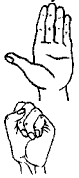 2. Руку плотно положить на стол ладонью вниз и поочередно сгибать пальцы: средний, указательный, большой, мизинец, безымянный. Выполнять поочередно каждой рукой.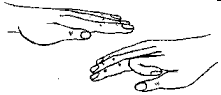 3. Выпрямить кисть и поочередно присоединять безымянный палец к мизинцу, средний - к указательному.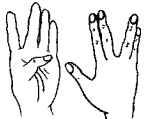 4. Сжать пальцы в кулак и вращать кисть в разных направлениях. Сначала поочередно каждой рукой. Затем - двумя руками одновременно.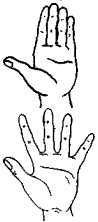 6. Положить руки ладонями вверх. Ребенок поднимает по одному пальцы сначала на одной руке, потом на другой. Повторять это упражнение в обратном порядке.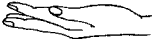 7. Ладони лежат на столе. Ребенок поочередно поднимает пальцы сразу обеих рук, начиная с мизинца.8. Ребенок зажимает карандаш средним и указательным пальцами. Сгибает и разгибает эти пальцы.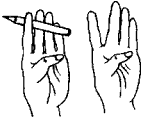 9. Положите на стол десять - пятнадцать карандашей или палочек. Ребенок одной рукой пытается собрать все карандаши (палочки). При этом нельзя помогать другой рукой и надо стараться брать карандаши по одному. Вместо карандашей предложите ребенку собрать пуговицы, горошинки и другие мелкие детали.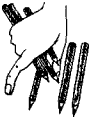 10. Ребенок зажимает карандаш между средним и указательным пальцами. Далее выполняет движения так, что сначала сверху оказывается средний палец, а потом указательный.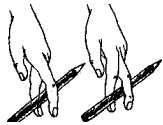 11. Дайте ребенку два небольших шарика или два грецких ореха и попросите его покатать их между ладонями (пальцы прямые) в одну и другую стороны.А теперь пусть ребенок попробует их перекатывать пальцами одной руки, вращая то в одну, то в другую сторону.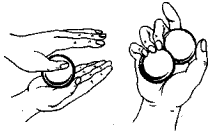 12. Покажите ребенку такое упражнение: быстро касаться кончиками пальцев большого пальца. В одну сторону, начиная с мизинца, и в другую сторону - с указательного пальца. На одной руке, на другой, на обеих сразу.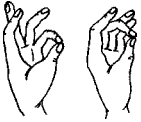 13. Ребенок повторяет за вами различные движения пальцев:13. Ребенок повторяет за вами различные движения пальцев:а) руки поднять вверх, пальцы выпрямить, перекрестить указательный и средний пальцы;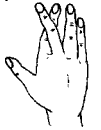 б) а теперь перекрещиваются безымянный палец и мизинец;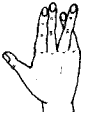 в) делаете колечки: из указательного и большого, из среднего и большого и т. д.;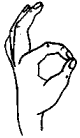 г) называете любое число от 1 до 10, а ребенок быстро "выбрасывает" соответствующее количество пальцев.14. Большой и указательный пальцы левой руки в кольце. Через него попеременно пропускаются колечки из пальчиков правой руки: большой - указательный, большой - средний и т. д. Это упражнение можно варьировать, меняя положение пальчиков. В этом упражнении участвуют все пальчики.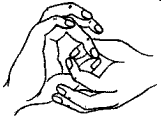 Комплекс N 2 (рисуночный).Комплекс N 2 (рисуночный).Попросите ребенка найти в каждой картинке рисунок, похожий на образец, и как можно аккуратнее обвести контур похожего рисунка, не отрывая карандаш от бумаги.Попросите ребенка найти в каждой картинке рисунок, похожий на образец, и как можно аккуратнее обвести контур похожего рисунка, не отрывая карандаш от бумаги.Образец:Задание: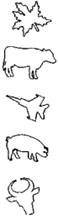 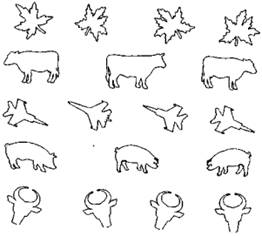 Комплекс N 3 (Игры для развития тонкой моторики пальцев рук)Комплекс N 3 (Игры для развития тонкой моторики пальцев рук)Игра "Гребешок".Игра "Гребешок".Пальцы сцепить в замок. Концы пальцев правой руки нажимают на верхнюю часть тыльной стороны ладони левой руки, прогибая ее так, что пальцы левой руки встают, как петушиный гребень.
Затем на тыльную сторону правой руки нажимают пальцы левой - и в петушиный гребешок превращаются пальцы правой руки.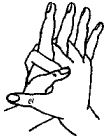 Игра "Кошка выпускает коготки".Игра "Кошка выпускает коготки".Поджать подушечки пальцев к верхней части ладони.
Затем быстро выпрямить и растопырить пальцы.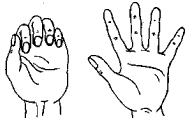 Игра "Лесенка".Игра "Лесенка".Ноготь большого пальца левой руки ложится на подушечку большого пальца правой руки - готовы первые две ступеньки. На большой палец левой руки ложится кончик указательного правого пальца, на него - указательный левый - еще две ступеньки готовы.
Кончики всех пальцев поочередно ложатся друг на друга, мизинцы - последние. Вот и построена лестница.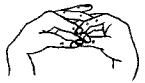 Игра "Бег".Игра "Бег".Указательный и средний пальцы выпрямлены, остальные пальцы прижаты к ладони. Переставляя пальцами, человечек бежит к противоположному краю стола. 
То же упражнение для указательного и безымянного пальцев.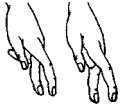 Игра "Быстрое вращение".Игра "Быстрое вращение".Сцепить пальцы рук в замок (не сцеплены только большие пальцы). Большими пальцами делать вращательные движения друг вокруг друга, все быстрее и быстрее.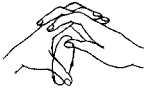 Игра "Колечки".Игра "Колечки".Кончик мизинца положить на кончик большого пальца - это маленькое колечко. Затем новое колечко: соприкасаются кончики безымянного и большого пальцев; среднего и большого и наконец - указательного и большого - это большое колечко. Все повторить на другой руке.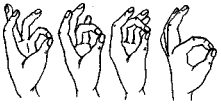 Игра "Бумага, ножницы, камень".Игра "Бумага, ножницы, камень".Играете вместе с ребенком. В такт словам "бумага, ножницы, камень" встряхиваете сжатыми в кулак руками.
То же самое делает ребенок. Затем вы останавливаетесь на одном из трех слов: если это слово "бумага", то следует выпрямить пальцы (они плотно прижаты друг к другу), если это слово "камень", то рука сжимается в кулак, если слово "ножницы", то все пальцы прижаты к ладони, а указательный и средний выпрямлены и раздвинуты, как ножницы.             бумага     камень       ножницы
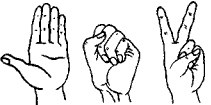 Когда ребенок освоит эту игру, поменяйтесь с ним ролями.Игра "Солнце, заборчик, камешки".Игра "Солнце, заборчик, камешки".Руки поднять вверх, пальцы обеих рук выпрямлены и широко разведены - это "солнышко".
Теперь пальцы плотно прижать друг к другу и выпрямить - это "заборчик".
Обе руки сжать в кулаки - это "камешки". 
По вашей команде: "Солнышко", "Заборчик", "Камешки" ребенок (группа детей) показывает пальчиками: солнышко с растопыренными пальчиками, заборчик с прямыми пальчиками или камешки - кулачки. Сначала это упражнение выполняется в медленном темпе, затем все быстрее и быстрее. Чтобы выполнить это задание, ребенок должен быть чрезвычайно внимательным.
По мере освоения ребенком упражнения вносите более сложные элементы: изменяйте последовательность, скорость произнесения слов-команд.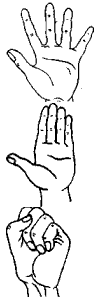 Игра "Замок".Игра "Замок".На двери висит замок (пальцы рук переплетаются, сцепляясь в замок)
Кто открыть его бы смог?
Потянули, (локти расходятся в стороны, пальцы остаются переплетенными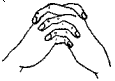 Покрутили, (кисти рук крутятся в разные стороны, не расцепляя пальцев) 
Постучали (постукивают друг о друга основания ладоней)
И открыли! (пальцы распрямляются, руки расходятся в разные стороны).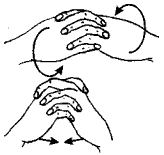 Игра со спичками.Игра со спичками.Укладываете четыре спички (две спички параллельно друг другу, сверху две спички перпендикулярно им) так, чтобы получился квадрат. Ребенок подключается к игре и тоже осторожно накладывает сверху свои спички. Так колодец постепенно растет.Укладываете четыре спички (две спички параллельно друг другу, сверху две спички перпендикулярно им) так, чтобы получился квадрат. Ребенок подключается к игре и тоже осторожно накладывает сверху свои спички. Так колодец постепенно растет.